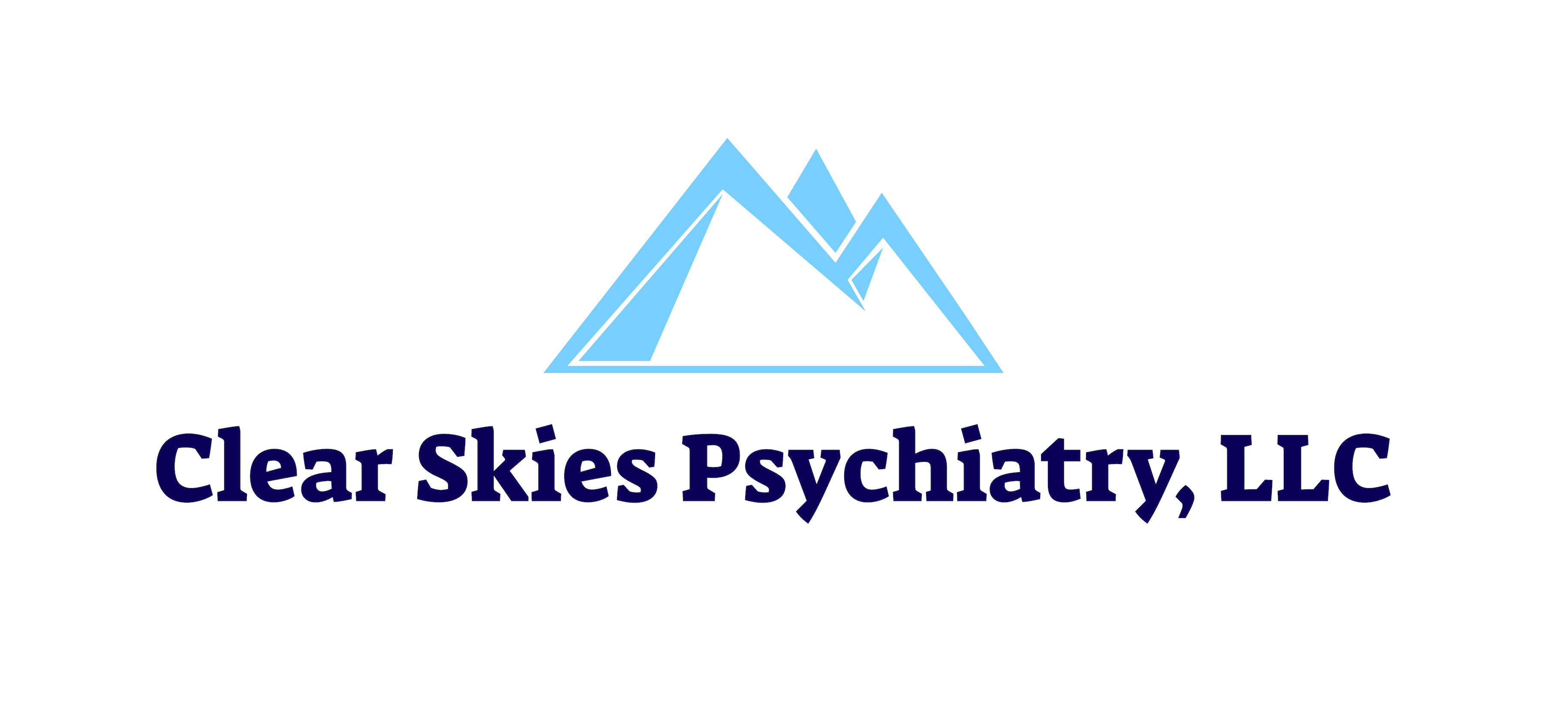 Jody D Robinson, MDChild’s Name: _________________________________________________ Date of Birth: __________________________ Age of child: ____________ Address______________________________________________________City___________________________ State_________ Zip _____________ Phone: _______________________________________E-mail: _______________________________________Preferred Pharmacy name and address or phone #_____________________________________Emergency contact: _____________________________________________________________Legal Guardian’s Full Name(s):____________________________________________________If parents are not together, is there a parenting plan/custody agreement in place?________________________________________________________________________Insurance company: _____________________________________________________________Child’s Medical History:
Medical conditions/surgeries/major illnesses: ____________________________________________________________________________________________________________________________________________________________
Allergies (& reactions): ________________________________________________________________________________________________________________________________________Developmental History: Pregnancy: ____________weeks gestation at birth.  Birth weight:________________________Exposures during pregnancy? (Medications, alcohol, tobacco or others: _____________________________________________________________________________Complications during pregnancy or delivery?_______________________________________________________________________________________________________________________First words: ____________months of age     First steps: _________________months of agePrior hospitalizations: ___________________________________________________________Prior surgeries:_________________________________________________________________History of seizures or brain injury?: ________________________________________________Medical complications during your child’s first 2 years of life:________________________________________________________________________________________________________________________________________________________Developmental concerns noted by you or your child’s pediatrician?: Immunizations up to date?    Y/ N    If no, please explain:Psychiatric HistoryDiagnoses & past treatment (briefly): ___________________________________________________________________________________________________________________________________________________________________________________________________________Medications tried: ____________________________________________________________________________________________________________________________________________Family Psychiatric History (parents/ other relatives): ___________________________________ ________________________________________________________________________________________________________________________________________________________________Social History:Living situation: ________________________________________________________________ Other children/Sibs in the household: _____________________________________________________________________________________________________________________________Child’s school and grade level: ____________________________________________________Special education or IEP?:  Y / NLegal concerns for child?   Y / NTrauma History? ______________________________________________________________PoliciesTreatment of Minors: The state of Colorado allows children ages 15 and up to seek and obtain medical care without the knowledge or consent of their parent/guardian. In some cases an adolescent may wish to pursue full psychiatric care without informing a parent. However, it is the standard of care to involve and inform caregivers/parents/guardians of the treatment plan, medications given, and to have a guardian attend or at least be available during the time of all visits. If an adolescent is stable and wishes to attend some visits alone, with the permission of their parent, under certain circumstances this may be considered appropriate or necessary. As a general policy, I reserve the right to refuse to see minors under the age of 18 if a guardian is unavailable. ___________________________________________          ___________________________Signature of patient					 	              Date___________________________________________________________________________Printed name of patient (or guardian and relationship to patient) 